                                                                                                                            УТВЕРЖДАЮ                                                                                              Глава МО рп. Боровский                                                                                            __________  С.В. Сычева                                                                                       «___»___________2021г.Схема движения школьного автобуса № 1 по маршруту дачи с/о «Целинное» - ул. Новая Озерная - здание 1,2 школы – здание 4 школы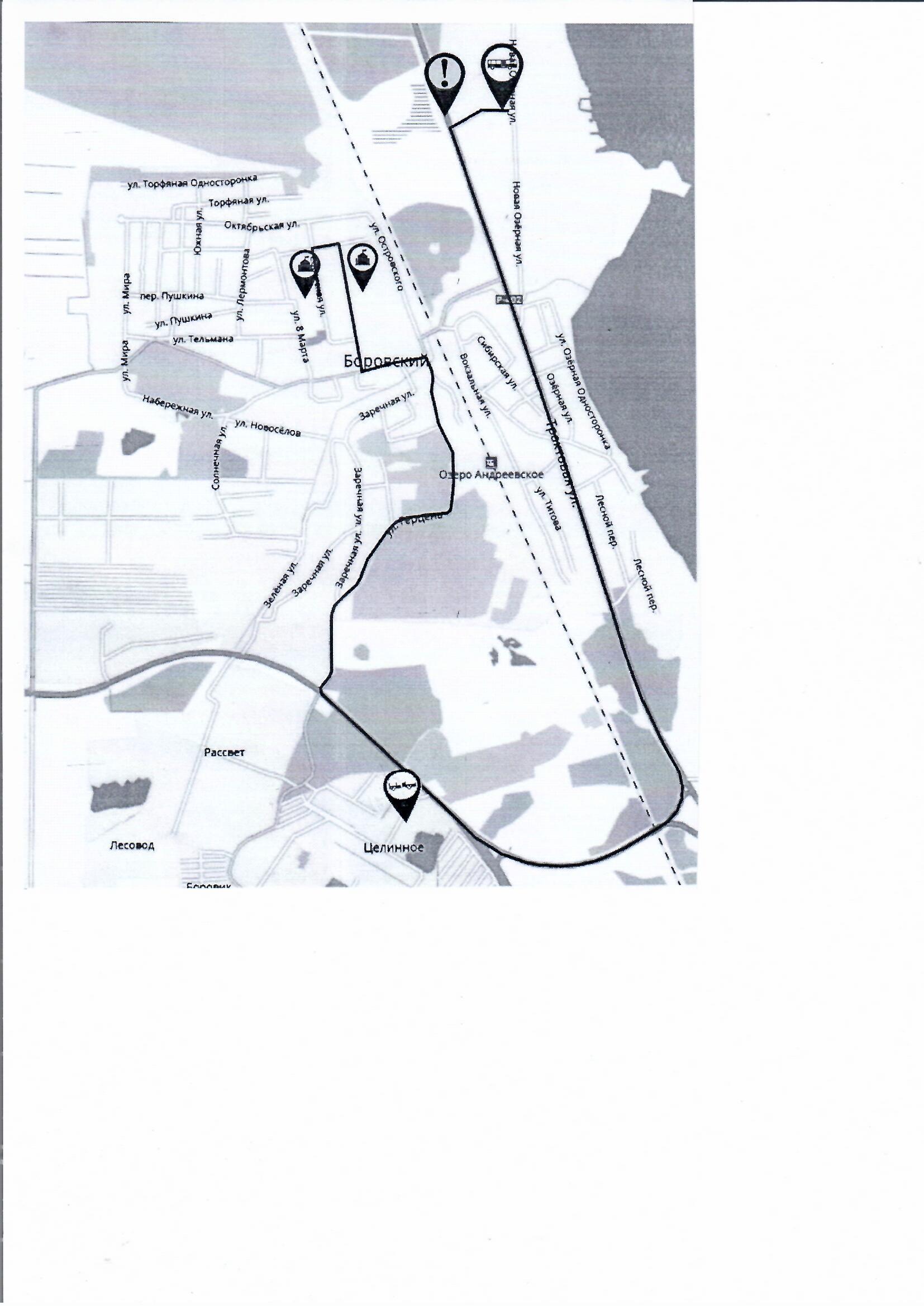                                                                                                                              УТВЕРЖДАЮ                                                                                       Глава МО рп. Боровский                                                                                       __________  С.В. Сычева                                                                                       «___»___________2021г.Схема движения школьного автобуса № 1 по маршруту здание 1,2 школы – здание 4 школы - дачи с/о «Целинное» - ул. Трактовая (по направлению в г. Тюмень) - ул. Новая Озерная – ул. Трактовая (по направлению в поселок) – дачи 3 «Рассвет» – дачи 2 «Рассвет»  - здание 1,2 школы – здание 4 школы                                                                                                                            УТВЕРЖДАЮ                                                                                       Глава МО рп. Боровский                                                                                       __________  С.В. Сычева                                                                                       «___»___________2021г.Схема движения школьного автобуса № 1по маршруту здание 1,2 школы - здание 4 школы - дачи с/о «Целинное» - ул. Трактовая (по направлению в г. Тюмень) - ул. Новая Озерная – ул. Трактовая (по направлению в поселок) – дачи 3 «Рассвет» – дачи 2 «Рассвет»                                                                                                                            УТВЕРЖДАЮ                                                                                       Глава МО рп. Боровский                                                                                       __________  С.В. Сычева                                                                                       «___»___________2021г.Схема движения школьного автобуса № 1 по маршруту здание 1,2 школы - здание 4 школы - дачи с/о «Целинное» - ул. Трактовая (по направлению в г. Тюмень) - ул. Новая Озерная – ул. Трактовая (по направлению в поселок) – дачи 3 «Рассвет» – дачи 2 «Рассвет»                                                                                                                 УТВЕРЖДАЮ                                                                                              Глава МО рп. Боровский                                                                                            __________  С.В. Сычева                                                                                       «___»___________2021г.Схема движения школьного автобуса № 2 по маршруту ул. Трактовая (по направлению в г. Тюмень) - ул. Новая Озерная – дачи 3 «Рассвет» – дачи 2 «Рассвет» - здание 1,2 школы – здание 4 школы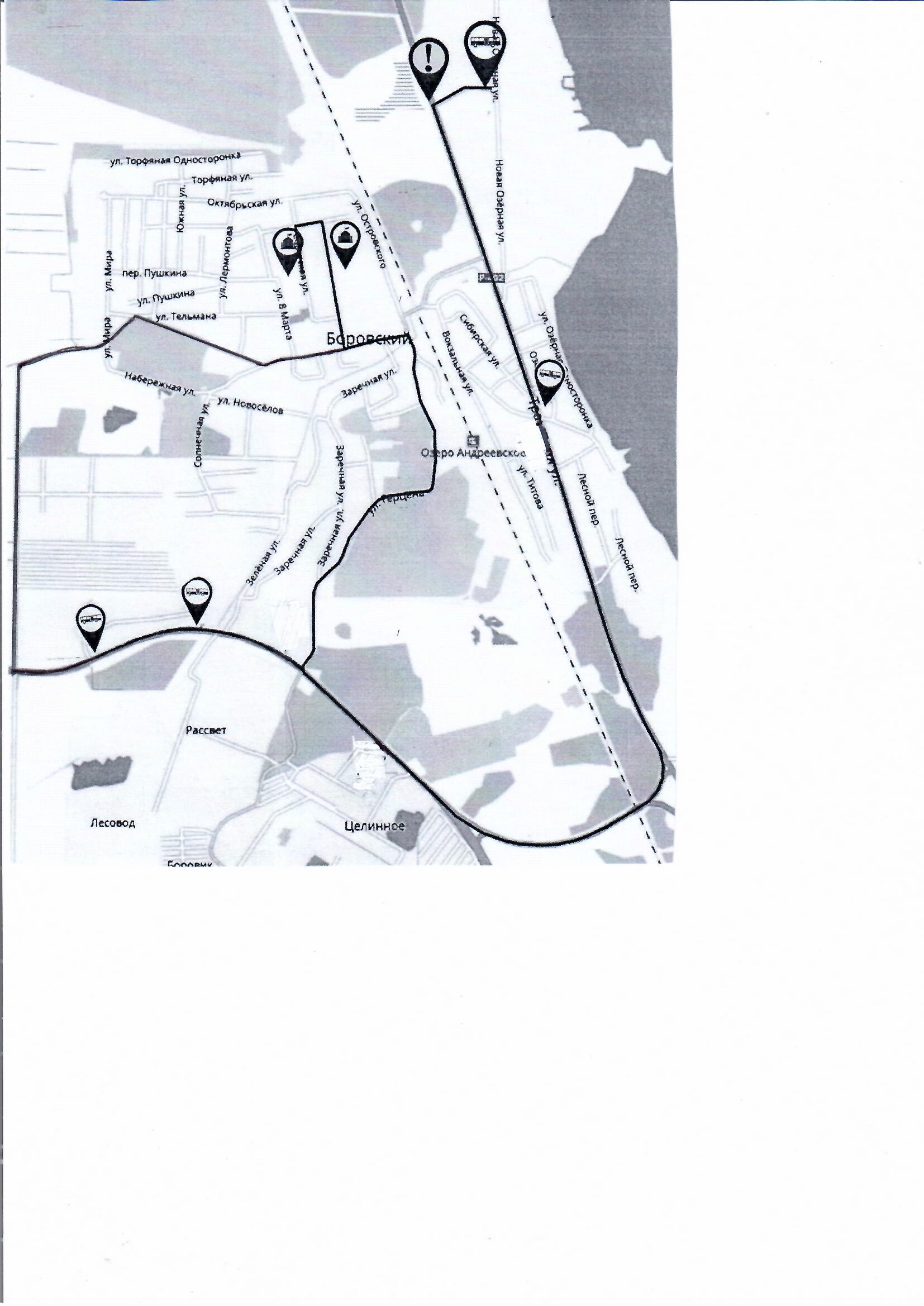                                                                                                                  УТВЕРЖДАЮ                                                                                              Глава МО рп. Боровский                                                                                            __________  С.В. Сычева                                                                                       «___»___________2021г.Схема движения школьного автобуса № 2 по маршруту здание 1,2 школы -  здание 4 школы  - дачи с/о «Целинное» - ул. Трактовая (по направлению в г. Тюмень) - ул. Новая Озерная – ул. Трактовая (по направлению в поселок) - дачи 3 «Рассвет» – дачи 2 «Рассвет»                                                                                                                 УТВЕРЖДАЮГлава МО рп. Боровский                                                                                       __________  С.В. Сычева                                                                                       «___»___________2021г.Схема движения школьного автобуса № 2 по маршруту здание 1,2 школы - здание 4 школы - дачи с/о «Целинное» - ул. Трактовая (по направлению в г. Тюмень) - ул. Новая Озерная – ул. Трактовая (по направлению в поселок) – дачи 3 «Рассвет» – дачи 2 «Рассвет»                                                                                                                 УТВЕРЖДАЮ                                                                                       Глава МО рп. Боровский                                                                                       __________  С.В. Сычева                                                                                       «___»___________2021г.Схема движения школьного автобуса № 2 по маршруту здание 1,2 школы -  здание 4 школы  - дачи с/о «Целинное» - ул. Трактовая (по направлению в г. Тюмень) - ул. Новая Озерная – ул. Трактовая (по направлению в поселок) – дачи 3 «Рассвет» – дачи 2 «Рассвет»                                                                                                                 УТВЕРЖДАЮ                                                                                              Глава МО рп. Боровский                                                                                            __________  С.В. Сычева                                                                                       «___»___________2021г.Схема движения школьного автобуса № 3 по маршрутуОз. Андреевское -  ул. Трактовая (по направлению в поселек) - здание 1,2 школы – здание 4 школы                                                                                                                 УТВЕРЖДАЮ                                                                                       Глава МО рп. Боровский                                                                                       __________  С.В. Сычева                                                                                       «___»___________2021г.Схема движения школьного автобуса № 3 по маршруту здание 1,2 школы - здание 4 школы - дачи с/о «Целинное» - ул. Трактовая (по направлению в г. Тюмень) - ул. Новая Озерная – ул. Трактовая (по направлению в поселок) – дачи 3 «Рассвет» – дачи 2 «Рассвет»                                                                                                                            УТВЕРЖДАЮ                                                                                       Глава МО рп. Боровский                                                                                       __________  С.В. Сычева                                                                                       «___»___________2021г.Схема движения школьного автобуса № 3 по маршруту здание 1,2 школы - здание 4 школы - дачи с/о «Целинное» - ул. Трактовая (по направлению в г. Тюмень) - ул. Новая Озерная –  оз. Андреевское - ул. Трактовая (по направлению в поселок) – дачи 3 «Рассвет» – дачи 2 «Рассвет»                                                                                                                            УТВЕРЖДАЮ                                                                                       Глава МО рп. Боровский                                                                                       __________  С.В. Сычева                                                                                       «___»___________2021г.Схема движения школьного автобуса № 3 по маршруту здание 1,2 школы - здание 4 школы - дачи с/о «Целинное» - ул. Трактовая (по направлению в г. Тюмень) - ул. Новая Озерная – ул. Трактовая (по направлению в поселок) – дачи 3 «Рассвет» – дачи 2 «Рассвет»                                                                                                                       УТВЕРЖДАЮ                                                                                       Глава МО рп. Боровский                                                                                       __________  С.В. Сычева                                                                                       «___»___________2021г.Схема движения школьного автобуса № 4 по маршруту дачи «Ясная поляна» – дачи  «Рассвет» (на объездной) -   дачи  «Рассвет1» (за Флагманом) – дачи  «Рассвет» (за Флагманом) - дачи «Промстроевец»(кольцо) – дачи «Целинные» (за Флагманом)  - здание 1,2 школы – здание 4 школыУсловные обозначения Остановка школьного автобуса для посадки/высадки пассажиров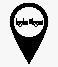 Здание школы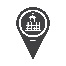        Маршрут школьного автобуса Опасный поворот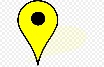 Отправление автобуса от дачи с/о «Целинное» - 07.00ул. Новая Озерная –  07.10здание 1,2 школы – 07.30 здание 4 школы – 07.35Условные обозначения Остановка школьного автобуса для посадки/высадки пассажировЗдание школы       Маршрут школьного автобуса Опасный поворотОтправление автобуса от здание 1,2 школы – 12.40здание 4 школы – 12.45дачи с/о «Целинное» - 12.55ул. Трактовая (по напрвл. в г. Тюмень) – 13.00ул. Новая Озерная –13.05 ул. Трактовая (по направлению в поселок) – 13.15дачи 3 «Рассвет» – 13.23дачи 2 «Рассвет» - 13.25здание 1,2 школы – 13.35 здание 4 школы – 13.40                                                                                         Условные обозначения Остановка школьного автобуса для посадки/высадки пассажировЗдание школы       Маршрут школьного автобуса Опасный поворотОтправление автобуса от здание 1,2 школы – 18.00здание 4 школы – 18.05дачи с/о «Целинное» - 18.15ул. Трактовая (по напрв. в г. Тюмень) – 18.20ул. Новая Озерная –18.25 ул. Трактовая (по направлению в поселок) – 18.35дачи 3 «Рассвет» – 18.43дачи 2 «Рассвет» - 18.45Условные обозначения Остановка школьного автобуса для посадки/высадки пассажировЗдание школы       Маршрут школьного автобуса Опасный поворотОтправление автобуса от здание 1,2 школы – 19.10здание 4 школы – 19.15дачи с/о «Целинное» - 19.25ул. Трактовая (по напрвл. в г. Тюмень) – 19.30ул. Новая Озерная –19.35 ул. Трактовая (по направлению в поселок) – 19.45дачи 3 «Рассвет» – 19.53дачи 2 «Рассвет» - 19.55                                                                                           Условные обозначения Остановка школьного автобуса для посадки/высадки пассажировЗдание школы       Маршрут школьного автобуса Опасный поворотОтправление автобуса от ул. Трактовая (по напрв. в г. Тюмень) – 07.10ул. Новая Озерная –07.15 дачи 3 «Рассвет»–  07.25дачи 2 «Рассвет» - 07.26здание 1,2 школы – 07.35 здание 4 школы – 07.40Условные обозначения Остановка школьного автобуса для посадки/высадки пассажировЗдание школы       Маршрут школьного автобуса Опасный поворотОтправление автобуса от здание 1,2 школы – 11.30здание 4 школы – 11.35дачи с/о «Целинное» - 11.45ул. Трактовая (по напрвл. в г. Тюмень) – 11.50ул. Новая Озерная –11.55 ул. Трактовая (по направлению в поселок) – 12.05дачи 3 «Рассвет» – 12.13дачи 2 «Рассвет» - 12.15здание 1,2 школы – 12.25здание 4 школы – 12.30Условные обозначения Остановка школьного автобуса для посадки/высадки пассажировЗдание школы       Маршрут школьного автобуса Опасный поворотОтправление автобуса от здание 1,2 школы – 13.30здание 4 школы – 13.35дачи с/о «Целинное» - 13.45ул. Трактовая (по напрвл. в г. Тюмень) – 13.50ул. Новая Озерная –13.55 ул. Трактовая (по направлению в поселок) – 14.05дачи 3 «Рассвет» – 14.13дачи 2 «Рассвет» - 14.15                                                                                           Условные обозначения Остановка школьного автобуса для посадки/высадки пассажировЗдание школы       Маршрут школьного автобуса Опасный поворотОтправление автобуса от здание 1,2 школы – 17.40здание 4 школы – 17.45дачи с/о «Целинное» - 17.55ул. Трактовая (по напрвл. в г. Тюмень) – 18.00ул. Новая Озерная –18.05 ул. Трактовая (по направлению в поселок) – 18.15дачи 3 «Рассвет» – 18.23дачи 2 «Рассвет» - 18.25                                                                                           Условные обозначения Остановка школьного автобуса для посадки/высадки пассажировЗдание школы       Маршрут школьного автобуса Опасный поворотОтправление автобуса от Оз. Андреевское – 07.00 ул. Трактовая (по направ. в поселок) -  07.15здание 1,2 школы – 07.30 здание 4 школы – 07.35Условные обозначения Остановка школьного автобуса для посадки/высадки пассажировЗдание школы       Маршрут школьного автобуса Опасный поворотОтправление автобуса от здание 1,2 школы – 12.05здание 4 школы – 12.10дачи с/о «Целинное» - 12.20ул. Трактовая (по напрвл. в г. Тюмень) – 12.25ул. Новая Озерная –12.30 ул. Трактовая (по направлению в поселок) – 12.40дачи 3 «Рассвет» – 12.48дачи 2 «Рассвет» - 12.50здание 1,2 школы – 13.00здание 4 школы – 13.05Условные обозначения Остановка школьного автобуса для посадки/высадки пассажировЗдание школы       Маршрут школьного автобуса Опасный поворотОтправление автобуса от здание 1,2 школы – 14.15здание 4 школы – 14.20дачи с/о «Целинное» - 14.30ул. Трактовая (по напрвл. в г. Тюмень) – 14.35ул. Новая Озерная –14.40оз. Андреевское – 14.50 ул. Трактовая (по направлению в поселок) – 15.05дачи 3 «Рассвет» – 15.13дачи 2 «Рассвет» - 15.15                                                                                           Условные обозначения Остановка школьного автобуса для посадки/высадки пассажировЗдание школы       Маршрут школьного автобуса Опасный поворотОтправление автобуса от здание 1,2 школы – 18.50здание 4 школы – 18.55дачи с/о «Целинное» - 19.05ул. Трактовая (по напрв. в г. Тюмень) – 19.10ул. Новая Озерная –19.15 ул. Трактовая (по направлению в поселок) – 19.25дачи 3 «Рассвет» – 19.33дачи 2 «Рассвет» - 19.35Условные обозначения Остановка школьного автобуса для посадки/высадки пассажировЗдание школы       Маршрут школьного автобуса Опасный поворотОтправление автобуса от дачи «Ясная поляна» – 07.10дачи  «Рассвет» (на объездной) – 07.15дачи  «Рассвет1» (за Флагманом) – 07.20дачи  «Рассвет» (за Флагманом) – 07.22дачи «Промстроевец»(кольцо) – 07.24дачи «Целинные» (за Флагманом) – 07.25  здание 1,2 школы – 07.35здание 4 школы – 07.40